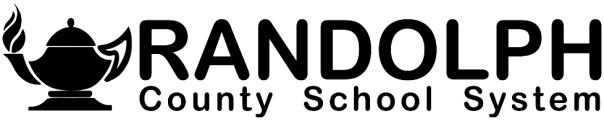 Annual Title I Parent NotificationsBoard Policy 1310/4002 (Parental Involvement)www.randolph.k12.nc.us → Board of Education → Policies and Procedures → Policies → 1000 → 1310/4002Board Policy 1320/3560 (Title I Parent and Family Engagement)www.randolph.k12.nc.us → Board of Education → Policies and Procedures → Policies → 1000 → 1320/3560Parents Right to Knowwww.randolph.k12.nc.us → Academics → Title I → Parents Right-To-Know Annual NoticeStudent Assessment Informationwww.randolph.k12.nc.us → Academics → Testing and Accountability → Parent Assessment Guide.Parent Guideswww.randolph.k12.nc.us → Academics → Elementary K-5 → Parent GuidesIf you need computer access to view these documents, please contact your child’s school to schedule a time to use one of the school’s computers.Notificaciones Anuales para Padres del Programa Título IPolítica 1310/4002 de la Junta (Participación de los padres)www.randolph.k12.nc.us → Junta de educación → Políticas y procedimientos → Políticas → 1000 → 1310/4002Política 1320/3560 de la Junta (Participación de los padres y la familia)www.randolph.k12.nc.us → Junta de educación → Políticas y procedimientos → Políticas → 1000 → 1320/3560 Los padres tienen derecho a saberwww.randolph.k12.nc.us → Académica → Título I → Aviso anual Derecho de padres saber   Información sobre  evaluaciones estudiantileswww.randolph.k12.nc.us → Académica → Pruebas y rendición de cuentas → Guía de evaluación para padresGuías Para Padreswww.randolph.k12.nc.us → Académica → Elemental K-5 → Guías para padresSi necesita acceso a una computadora para ver estos documentos, comuníquese con la escuela de su hijo/a para programar un horario para usar una de las computadoras de la escuela.